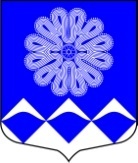 МУНИЦИПАЛЬНОЕ УЧРЕЖДЕНИЕ«СОВЕТ ДЕПУТАТОВ
МУНИЦИПАЛЬНОГО ОБРАЗОВАНИЯПЧЕВСКОЕ СЕЛЬСКОЕ ПОСЕЛЕНИЕ»КИРИШСКОГО МУНИЦИПАЛЬНОГО РАЙОНАЛЕНИНГРАДСКОЙ ОБЛАСТИРЕШЕНИЕот  22 декабря  2017  года                                                                         № 37/201 д. Пчева	В соответствии с Жилищным кодексом Российской Федерации, Федеральным законом №131-ФЗ от 16.09.2003 года «Об общих принципах организации местного самоуправления в Российской Федерации», Уставом муниципального образования Пчевское сельское поселение Киришского муниципального района Ленинградской области, Совет депутатов муниципального образования Пчевское сельского поселения Киришского муниципального района Ленинградской областиРЕШИЛ:1.Возложить полномочия по установлению платы за содержание и ремонт жилых помещений по договорам социального найма и договорам найма жилых помещений муниципального жилищного фонда, арендаторов нежилых помещений, находящихся в муниципальной собственности на администрацию муниципального образования Пчевское сельское поселение Киришского муниципального района Ленинградской области. 2. Администрации муниципального образования Пчевское сельское поселение Киришского муниципального района Ленинградской области  разработать и утвердить Порядок определения размеры платы за  содержание и ремонт жилых помещений. Глава муниципального образованияПчевское  сельское поселениеКиришского муниципального района                                                Е.М. Платонов Разослано: дело-2,  бухгалтерия, Комитет финансов, КСП, прокуратураО возложении полномочий Администрации муниципальногообразования Пчевское  сельскоепоселение Киришского муниципальногорайона Ленинградской области